Thu Thuế Để Xây Dựng Các Trung Tâm Chăm Sóc Khủng Hoảng (Crisis Care Centers)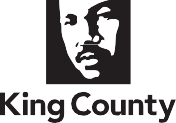 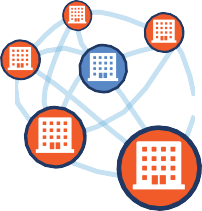 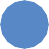 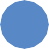 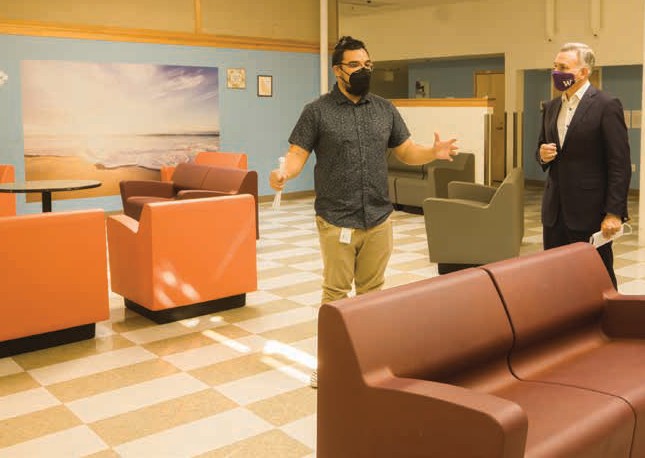 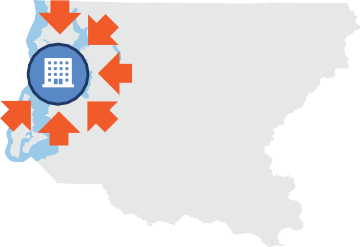 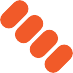 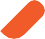 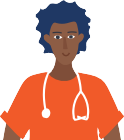 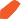 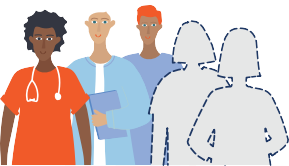 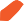 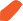 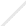 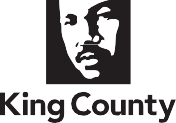 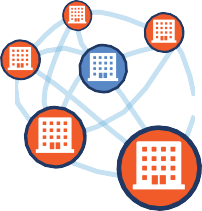 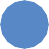 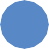 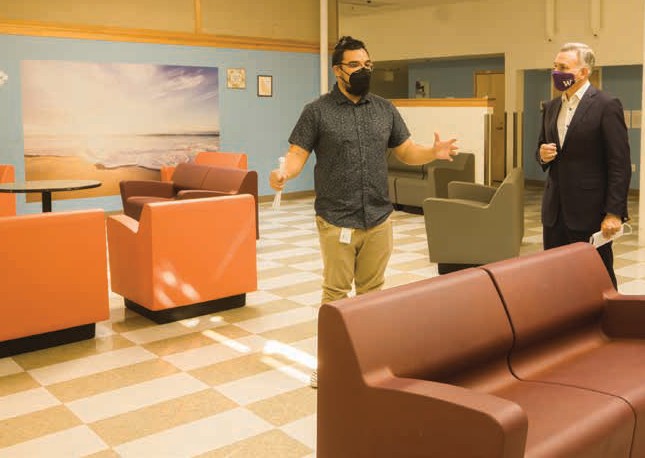 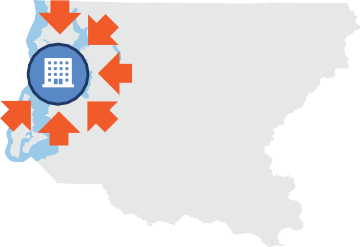 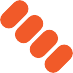 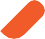 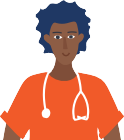 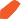 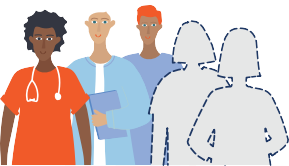 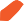 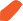 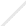 Kết nối hệ thống khủng hoảng sức khỏe hành vi để hệ thống hiệu quả hơn, dễ tiếp cận, và công bằng hơn để mọi người ở Quận King có thể phát triển.Quận King đang vạch ra một con đường phía trước để tạo ra một mạng lưới các trung tâm chăm sóc khủng hoảng khu vực, giữ gìn và tăng cường giường điều trị nội trú, và đầu tư vào một lực lượng lao động đông đảo trong ngành sức khỏe hành vi. Cùng nhau, những nỗ lực này sẽ làm tăng sức khỏe và an toàn của công chúng, đồng thời mang đến cho các gia đình, những  nhân viên tiếp ứng ban đầu và các nhóm ứng phó khủng hoảng những nơi tốt hơn để đưa mọi người đến thay vì trại giam và phòng cấp cứu.Không gian phòng khách tại Trung Tâm Chăm Sóc Khủng Hoảng duy nhất của Quận King.Tại sao chúng ta cần nguồn thu thuế này?Hiện tại, Quận King không có cơ sở chăm sóc khẩn cấp về sức khỏe hành vi mà không cần lấy hẹn trước. Chỉ có một cơ sở khủng hoảng sức khỏe hành vi với 46 giường bệnh đang hoạt động cho toàn bộ quận. Nguồn lực duy nhất của khu vực là cơ sở tự nguyện điều trị khi khủng hoảng với tên gọi là Crisis Solutions Center (Trung Tâm Giải Pháp Khủng Hoảng) của DESC ở Seattle thì yêu cầu có giấy giới thiệu từ một nhân viên tiếp ứng ban đầu, bệnh viện, người ứng phó khủng hoảng được chỉ định hoặc nhóm ứng phó di động do sức chứa hạn chế của cơ sở này.Vào năm 2021, hơn 900 người trong các bệnh viện và phòng cấp cứu ở Quận King đã đợi từ hai ngày trở lên vì không có giường để điều trị.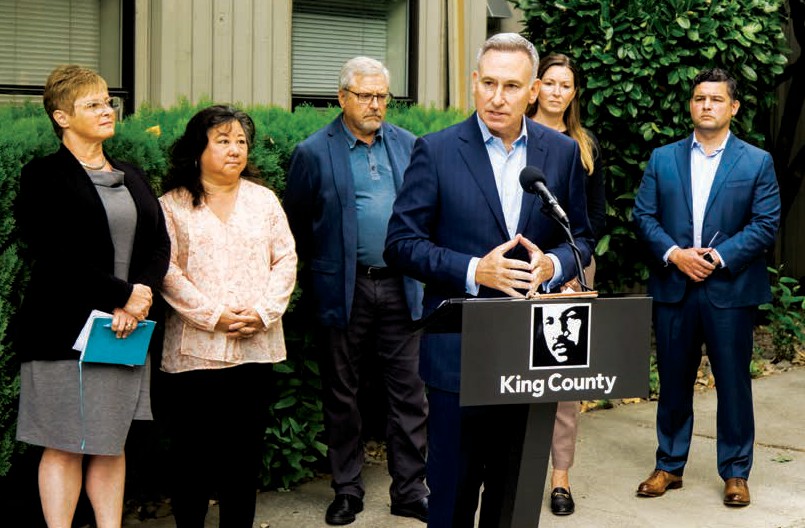 Giám đốc điều hành quận King Dow Constantine công bố giai đoạn cuối cùng của việc mua Cascade Hall, một trung tâm điều trị nội trú 64 giường ở bắc Seattle vào ngày 14 tháng 9.Trong khu vực của chúng ta, những người cần một nơi ở để điều trị sức khỏe hành vi hoặc giường điều trị tâm thần nội trú thấy rằng các nhà cung cấp dịch vụ này đạt sức chứa tối đa vào giữa tháng. Tính đến tháng 7 năm 2022, họ đã chờ đợi trung bình 44 ngày để có một giường nội trú sức khỏe tâm thần.Trong vài năm qua, quận đã mất một phần ba số giường điều trị nội trú. Quận King gần đây đã mua Cascade Hall để giữ được 64 giường và khoảng 25 phần trăm giường điều trị nội trú cho sức khỏe tâm thần ở Quận King.Chi Phí cho Cư Dân Quận King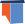 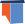 Mức thuế sẽ được đánh giá ở mức 14.5 cents cho mỗi $1,000 giá trị được đánh giá, ước tính có giá khoảng $121 mỗi năm vào năm 2024 cho một căn nhà có giá trung bình là $694,000. Tổng doanh thu được ước tính là $1.25 tỷ trong chín năm (2024-32) với mức gia tăng cho phép là 1%.Mốc thời gian2022	  2023				 2024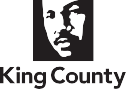 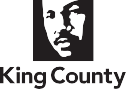 